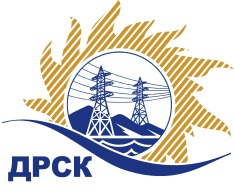 Акционерное Общество«Дальневосточная распределительная сетевая  компания»ПРОТОКОЛ № 603/УТПиР-Рзаседания Закупочной комиссии рассмотрения предложений по открытому электронному запросу предложения на право заключения договора «Опытная эксплуатация системы учета электроэнергии для нужд филиала «Хабаровские ЭС», закупка №2022 р. 2.1.1  ГКПЗ 2015 г.ПРИСУТСТВОВАЛИ: члены постоянно действующей Закупочной комиссии 2-го уровня.ВОПРОСЫ, ВЫНОСИМЫЕ НА РАССМОТРЕНИЕ ЗАКУПОЧНОЙ КОМИССИИ: О рассмотрении результатов оценки предложений Участников О признании предложений соответствующими условиям запроса предложений О предварительной ранжировке предложенийО проведении переторжкиРЕШИЛИ:По вопросу № 11. Признать объем полученной информации достаточным для принятия решения. 2. Утвердить цены, полученные на процедуре вскрытия конвертов с предложениями участников запроса предложений:По вопросу № 2Признать предложения ООО "ВостокРесурс" (680510, Хабаровский край, Хабаровский р-н, с. Матвеевка, ул. Центральная, 25), ООО "Апогей" (680038, Россия, Хабаровский край, г. Хабаровск, ул. Серышева, д. 34)  соответствующими условиям запроса предложений и принять их к дальнейшему рассмотрению.По вопросу № 31. Утвердить предварительную ранжировку предложений:По вопросу № 41. Провести переторжку.1.1 Допустить к участию в переторжке предложения следующих участников: ООО "ВостокРесурс" (680510, Хабаровский край, Хабаровский р-н, с. Матвеевка, ул. Центральная, 25), ООО "Апогей" (680038, Россия, Хабаровский край, г. Хабаровск, ул. Серышева, д. 34) 1.2  Определить форму переторжки: заочная;1.3 Назначить переторжку на 11.09.2015 г. до 10:00 час. (местного времени); 1.4 Место проведения переторжки: Торговая площадка Системы www.b2b-energo.ru;1.5 Техническому секретарю Закупочной комиссии уведомить участников, приглашенных к участию в переторжке, о принятом комиссией решении.г. Благовещенск«08» сентября 2015г.Место в предварительной ранжировкеНаименование участника и его адресЦена предложения на участие в закупке без НДС, руб.Балл по неценовой предпочтительности1 местоООО "ВостокРесурс" (680510, Хабаровский край, Хабаровский р-н, с. Матвеевка, ул. Центральная, 25)5 060 882,003,62 местоООО "Апогей" (680038, Россия, Хабаровский край, г. Хабаровск, ул. Серышева, д. 34)5 103 210,002,3Ответственный секретарь Закупочной комиссии 2 уровня АО «ДРСК» ____________________О.А. МоторинаТехнический секретарь Закупочной комиссии 2 уровня АО «ДРСК»____________________    Т.В. Коротаева